20/04/2022 17:34BionexoResultado da Tomada de PreçosNº20222202A029HMIO Instituto de Gestão e Humanização – IGH, entidade de direito privado esem fins lucrativos, classificado como Organização Social, vem tornar públicoa realização do Processo Seletivo de Compras, com a finalidade de adquirirbens, materiais e/ou medicamentos para o HMI - Hospital Estadual Materno-Infantil Dr. Jurandir do Nascimento, com endereço à Av. Perimetral, s/n,Quadra. 37, Lote 14, Setor Coimbra, Goiânia/GO, CEP: 74.530-020.Objeto: Uniforme e EpisBionexo do Brasil LtdaRelatório emitido em 20/04/2022 17:31Tipo de Compra: Cotação via Bionexo/E-mailGoiânia: 20 de Abril de 2022CompradorIGH - Hospital Materno Infantil (11.858.570/0002-14)AV. PERIMETRAL, ESQUINA C/ RUA R7, SN - SETOR COIMBRA - GOIÂNIA, GO CEP: 74.530-020Relação de Itens (Confirmação)Pedido de Cotação : 207611319COTAÇÃO Nº 14897 - MATERIAL DE EPI - HMI FEV/2022Frete PróprioObservações: *PAGAMENTO: Somente a prazo e por meio de depósito em conta PJ do fornecedor. *FRETE: Só serãoaceitas propostas com frete CIF e para entrega no endereço: RUA R7 C/ AV PERIMETRAL, SETOR COIMBRA, Goiânia/GOCEP: 74.530-020, dia e horário especificado. *CERTIDÕES: As Certidões Municipal, Estadual de Goiás, Federal, FGTS eTrabalhista devem estar regulares desde a data da emissão da proposta até a data do pagamento. *REGULAMENTO: Oprocesso de compras obedecerá ao Regulamento de Compras do IGH, prevalecendo este em relação a estes termos emcaso de divergência.Tipo de Cotação: Cotação NormalFornecedor : Todos os FornecedoresData de Confirmação : TodasFaturamentoMínimoPrazo deEntregaValidade daPropostaCondições dePagamentoFornecedorFrete ObservaçõesLamed Brasil Produtos E ServiçosHospitalares LtdaGOIÂNIA - GO0 dias apósconfirmação1R$ 300,000004/03/202228/45 ddlCIFnullHenrique Nascimento - (62) 99652-7939henrique@lamedbrasil.com.brMais informaçõesProgramaçãode EntregaPreço PreçoUnitário FábricaValorTotalProdutoCódigoFabricanteEmbalagem Fornecedor Comentário JustificativaRent(%) QuantidadeUsuárioCALCADO DE SEGTENIS EVABRANCO N 35 ->CALÇADO DESUGURANÇAMODELO TENIS EMEVA BRANCONUMERO 35CALÇADOOCUPACIONALTIPO TENISFECHADO NAPARTE DOCALCANHAR COMALTURA DE 5,5CMCONFECCIONADOEM EVA NA CORBRANCO COMSOLADO DESAPATOANTIDERRAPANTEGRIP BRANCO No35 CA 38590 -STEELFLEX -Steelflex -;Fornecedores 1 e2 não atendemcondições depagamento/prazo.Fornecedor 3 nãorespondeu e-mailde homologação.DioneiCajueiro DaSilvaLamed BrasilProdutos EServiçosHospitalaresLtdaR$R$R$585,0000146578-Paresnull10 Pares58,5000 0,000014/03/202213:23BORRCHAANTIDERRAPANTE,RESISTENTE AOESCORREGAMENTOEM PISO DE AÇOCOM SOLUÇÃO DEGLICEROL,SteelflexRESISTENTE AOOLEOCOMBUSTIVEL E AABSORÇÃO DEENERGIA NAREGIÃO DO SALTOEM ATENDIMENTOAS NORMAS DESEGURANÇA NR-2CALCADO DE SEG 46579TENIS EVABRANCO N 36 ->CALÇADO DESUGURANÇAMODELO TENIS EMEVA BRANCO-SAPATOANTIDERRAPANTEGRIP BRANCO No36 CA 38590 -STEELFLEX -Steelflex -ParesLamed BrasilProdutos EServiçosHospitalaresLtdanull;Fornecedores 1 e2 não atendem 58,5000 0,0000condições depagamento/prazo.Fornecedor 3 nãorespondeu e-mailR$R$10 ParesR$Dionei585,0000 Cajueiro DaSilva14/03/202213:23Steelflexde homologação.NUMERO 36CALÇADOOCUPACIONALTIPO TENISFECHADO NAPARTE DOCALCANHAR COMhttps://bionexo.bionexo.com/jsp/RelatPDC/relat_adjudica.jsp1/3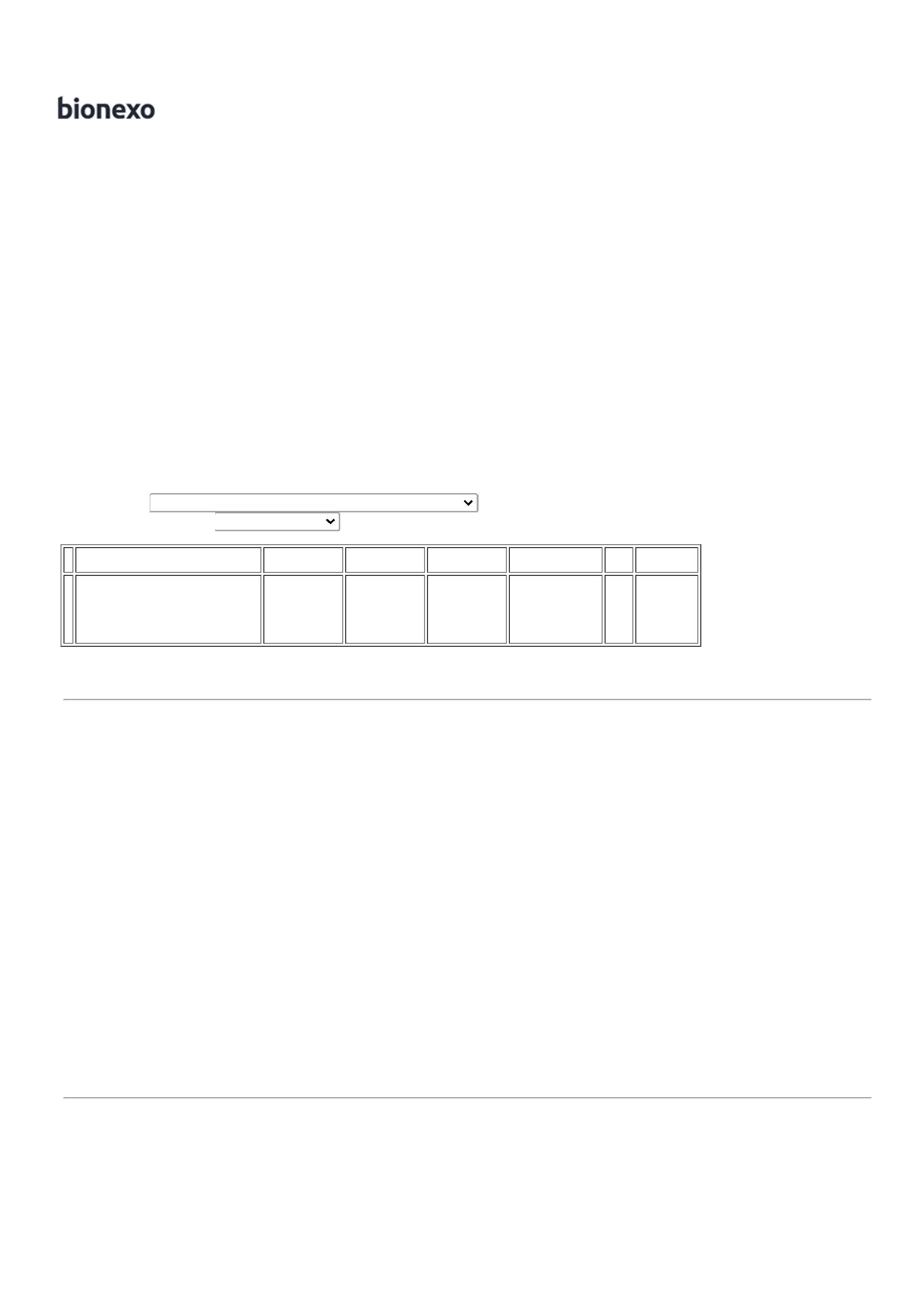 20/04/2022 17:34BionexoALTURA DE 5,5CMCONFECCIONADOEM EVA NA CORBRANCO COMSOLADO DEBORRCHAANTIDERRAPANTE,RESISTENTE AOESCORREGAMENTOEM PISO DE AÇOCOM SOLUÇÃO DEGLICEROL,RESISTENTE AOOLEOCOMBUSTIVEL E AABSORÇÃO DEENERGIA NAREGIÃO DO SALTOEM ATENDIMENTOAS NORMAS DESEGURANÇA NR-32CALCADO DE SEGTENIS EVABRANCO N 39 ->CALÇADO DESUGURANÇAMODELO TENIS EMEVA BRANCONUMERO 39CALÇADOOCUPACIONALTIPO TENISFECHADO NAPARTE DOCALCANHAR COMALTURA DE 5,5CMCONFECCIONADOEM EVA NA CORBRANCO COMSOLADO DESAPATOANTIDERRAPANTEGRIP BRANCO No39 CA 38590 -STEELFLEX -Steelflex -;Fornecedores 1 e2 não atendemcondições depagamento/prazo.Fornecedor 3 nãorespondeu e-mailde homologação.DioneiCajueiro DaSilvaLamed BrasilProdutos EServiçosHospitalaresLtdaR$R$R$292,5000346582-Paresnull5 Pares58,5000 0,000014/03/202213:23BORRCHAANTIDERRAPANTE,RESISTENTE AOESCORREGAMENTOEM PISO DE AÇOCOM SOLUÇÃO DEGLICEROL,SteelflexRESISTENTE AOOLEOCOMBUSTIVEL E AABSORÇÃO DEENERGIA NAREGIÃO DO SALTOEM ATENDIMENTOAS NORMAS DESEGURANÇA NR-32CALCADO DE SEGTENIS EVABRANCO N 40 ->CALÇADO DESUGURANÇAMODELO TENIS EMEVA BRANCONUMERO 40CALÇADOOCUPACIONALTIPO TENISFECHADO NAPARTE DOCALCANHAR COMALTURA DE 5,5CMCONFECCIONADOEM EVA NA CORBRANCO COMSOLADO DESAPATOANTIDERRAPANTEGRIP BRANCO No40 CA 38590 -STEELFLEX -Steelflex -;Fornecedores 1 e2 não atendemcondições depagamento/prazo.Fornecedor 3 nãorespondeu e-mailde homologação.DioneiCajueiro DaSilvaLamed BrasilProdutos EServiçosHospitalaresLtdaR$R$R$292,5000446583-Paresnull5 Pares58,5000 0,000014/03/202213:23BORRCHAANTIDERRAPANTE,RESISTENTE AOESCORREGAMENTOEM PISO DE AÇOCOM SOLUÇÃO DEGLICEROL,SteelflexRESISTENTE AOOLEOCOMBUSTIVEL E AABSORÇÃO DEENERGIA NAREGIÃO DO SALTOEM ATENDIMENTOAS NORMAS DESEGURANÇA NR-32FITA;Fornecedores 1não atendecondição depagamento/prazo.Fornecedor 2 não 32,8000 0,0000atingiufaturamentomínimo.DEMARCADORAAMARELA 5 X 30CM> PARA SOLO,LIMITE DEPASSAGEM ECORREDORES -ROLOFita adesivademarcacao solo50mmx30mamarela - Tectape- Tectape -DioneiCajueiro DaSilvaLamed BrasilProdutos EServiçosHospitalaresLtda-R$R$R$164,00005684288429--UnidadeUnidadenullnull5 Rolo5 Rolo14/03/202213:23TectapeFITAFITA ADESIVADEMARCACAO DESOLO VERMELHA50MMX30M - NEOBRASIL - NEOLamed BrasilProdutos EServiçosHospitalaresLtda;Fornecedores 1,2 e 4 nãoR$R$R$Dionei189,7500 Cajueiro DaSilvaDEMARCADORAVERMELHA 5X30CM -> PARA SOLO,LIMITE DE37,9500 0,0000atendemcondições depagamento/prazo.Fornecedor 3 não14/03/202213:23PASSAGEM Ehttps://bionexo.bionexo.com/jsp/RelatPDC/relat_adjudica.jsp2/3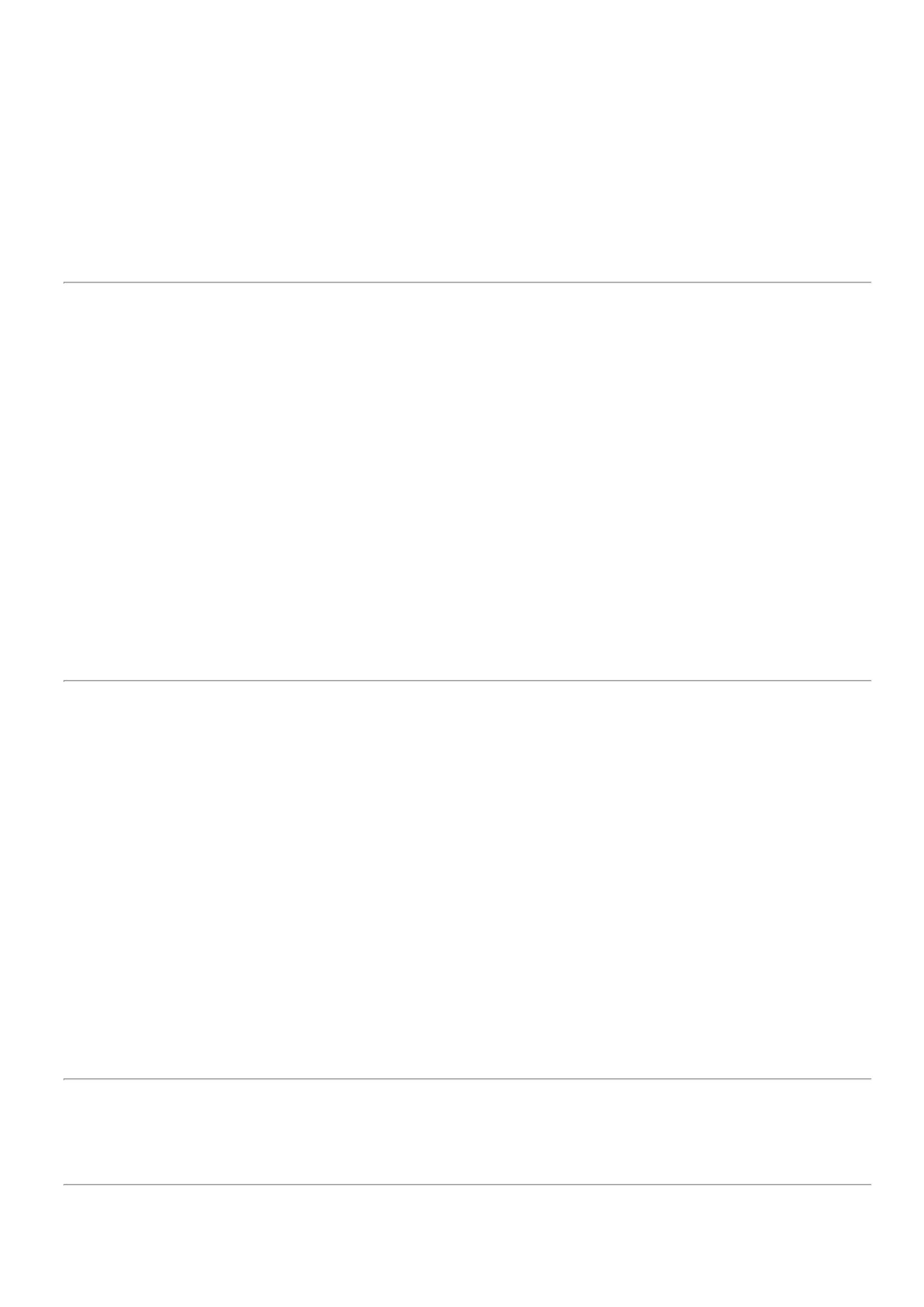 20/04/2022 17:34BionexoCORREDORES -ROLOBRASIL - NEOBRASILatingiufaturamentomínimo.;Fornecedores 1,4e 5 nãoatingiramfaturamentomínimo.Forncecedores 2e 7 não atendemcondições deFita ZebradaPreta/AmarelaSem Adesivo70mm X 200m -ADELBRAS -ADELBRAS -ADELBRASDioneiCajueiro DaSilvaLamed BrasilProdutos EServiçosHospitalaresLtdaFITA ZEBRADAAMARELO/PRETOR$R$R$174,7500724018-Unidadenull5 Rolo7CM X 200 M X34,9500 0,00000.06MM - ROLOpagamento/prazo.Fornecedores 3 e14/03/202213:236nãoresponderam e-mail dehomologação.TotalParcial:R$445.05.02.283,5000Total de Itens da Cotação: 7Total de Itens Impressos: 7TotalGeral:R$2.283,5000Clique aqui para geração de relatório completo com quebra de páginahttps://bionexo.bionexo.com/jsp/RelatPDC/relat_adjudica.jsp3/3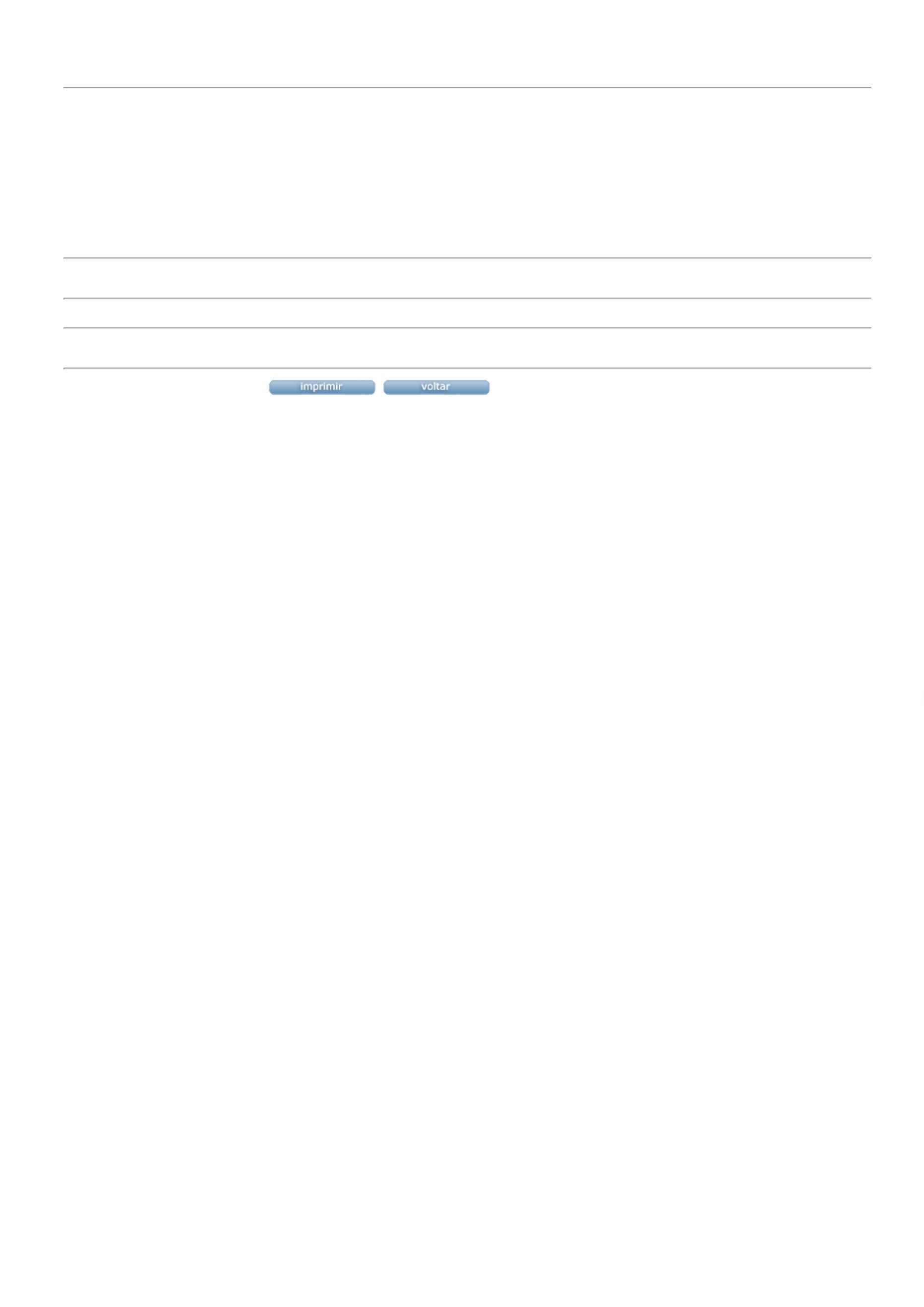 